ObjectivesPrepare (The assignments)Demonstrate CompetencySelf-AssessmentBig Idea: Individual worldviews shape and inform our understanding of social justice issuesEssential Question or DescriptionHow does a better understanding of social justice, its definitions and frameworks, impact my worldview?I can define social justice and provide examples of how this looks in my communityI can compare and contrast equity vs. equalityI can define and identify my values, morals and ethics in terms of my own identity and the identity of othersI can articulate the roles and responsibilities of social services in my local areaCommunity Project – What’s out there?Teacher signature:Book and JournalTeacher signature:Personal Values/Identity ArtTeacher signature:Conference PrepTeacher signature:Have you learned the concepts?Complete self-assessment.Do you have artifacts to show or can you demonstrate these concepts?My 3 artifacts to showcase learning are...This piece supports my learning because....Conference with Dana Teacher Signature:How would you rate your understanding of these concepts?How would you rate your understanding of these concepts?How would you rate your understanding of these concepts?How would you rate your understanding of these concepts?How would you rate your understanding of these concepts?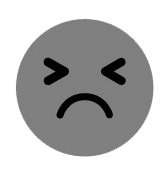 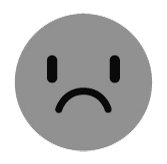 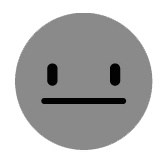 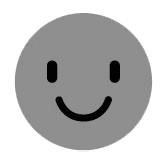 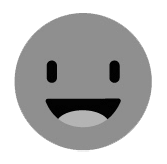 Why?Why?Why?Why?Why?What are one or two large takeaways you learned from these concepts? Describe in detail the connections you made to this material. (Attach additional resources if needed.) How does a better understanding of social justice, its definitions and frameworks, impact my worldview?Answer the essential question below. (Attach additional resources if needed.)